1. Personal Information2. Brief Biographical NoteHe owns a Diploma (M.Sc.) in Mechanical Engineering of the Polytechnic Institute, “GH. ASACHI” of Iasi, Romania and a PhD in Engineering of the Department of Mechanical Engineering and Aeronautics, University of Patras. He worked among others, as Senior Researcher at the Institute of Industrial Systems (ISI) from 2002 to 2005 and as Lecturer from 2005 to 2010 in the Dept. of Mechanical Engineering and Aeronautics at the University of Patras, Greece. He is an Assistant Professor in the Department of Mechanical Engineering and Aeronautics from April 2010 to present. His main research interests are focused on the field of Design, Production Planning and Control of Manufacturing Systems. He speaks fluently English and Romanian.3. Memberships in National and International OrganisationsHe is an Associate Member of the International Academy for Production Research (CIRP) since 2005 and a Member of the International Federation of Automatic Control (IFAC)–TC5.2–Manufacturing Modelling for Management and Control. He is the Education Liaison of the IFAC Technical Committee 5.2 (http://www.math.ku.edu/ksacg/IFAC/tc_edu_liaisons.html). He is a member of the European Aeronautics Science Network – EASN (http://www.easn.net/network-members/se/10/). He is a Member of the Technical Chamber of Greece and of the Technical Chamber of Mechanical and Electrical Engineers. He is a reviewer in EU project proposals and scientific deliverables. Moreover, he is a reviewer for ten (10) International Journals, in large number of International Conferences and guest editor in two (2) international scientific journals. He has organized and chaired seven (7) international scientific conferences (e.g. 45th CIRP Conference on Manufacturing Systems 2012) and has been a member of international organising and programme committees twenty five (25) times.4. Publications and CitationsHe has 101 publications in international scientific journals and refereed conferences. His scientific work has been acknowledged by the international scientific community. The total number of unique citations of his research publications is 604 for 45 publications (based on Scopus, ISI Web of Knowledge and Google Scholar citation indices). The number of publications are specifically:Thirty eight (38) publications in international refereed scientific journalsThree (3) publications in Greek refereed scientific journalsFourteen (14) chapters in booksForty six (46) publications in conference proceedings with review in the full paperEight (8) submitted publications in international refereed scientific journals (currently under review) 5. Participation in European and National Funded Research ProjectsHe has been involved in more than fifteen (15) RTD projects funded by the EC, acting as Researcher, Project Manager and Technical Manager contributing to the research and technological advancement of the Laboratory for Manufacturing Systems and Automation (LMS). Indicative EC funded projects that have been carried out include: RIDER, BEP-IFM, SYRIOS, MyCAR and e-CUSTOM.6. Scientific InterestsHis research interests focus on production systems planning and control, supply chain management, software development, networking, design and simulation of manufacturing systems. Specific fields involve: Production Planning and Control of Manufacturing Systems, Design of Manufacturing Systems, Mass Customisation and Personalisation, Decentralised Manufacturing Systems, Supply Chain Management, Real-time Decision-making and Manufacturing Scheduling methods, Enterprise Networking & Internet-Based software applications, Flexibility Modelling and Quantification in Manufacturing, Adaptive Manufacturing Systems, Chaos Theory and Complexity in Design, Scheduling and Control of Manufacturing Systems.7. Teaching Activities and Contribution in Post-Graduate StudiesHe has taught (2005-today) the following courses in the faculty of Mechanical Engineers and Aeronautics of the University of Patras (link): Introduction to Manufacturing Systems, Manufacturing Systems: Theory and Practice I, Manufacturing Systems: Theory and Practice II, Computer Numerical Control (CNC) Additionally, he has supervised thirty five (35) Student and Diploma Thesis in the Faculty of Mechanical Engineering and Aeronautics of the University of Patras, many of which were conducted in cooperation with industries and in topics relevant to the design and operation of manufacturing systems. He is currently supervising four (4) PhD Thesis dissertations. He has been a member of a PhD Three Member Supervisory Committee eight (8), and of a PhD Seven Member Enquiry Committee eight (8).8. Major Scientific Presentations and Invited TalksHe has given twenty eight (28) scientific presentations and invited talks in International Workshops organised by the EC. He has given a number of technical presentations in CIRP General Assembly Meetings, to the Scientific Technical Committees of Optimisation, Design and Assembly. Indicatively, he has been invited as a manufacturing field expert (ActionPlanT 2011 workshop, etc.)9. Other Recent AccomplishmentsHis paper “D. Mourtzis, M. Doukas, F. Psarommatis, Simulation-based design of production networks for manufacturing of personalised products, Advances in Production Management Systems (APMS 2012), 24-26/09-2012, Rhodes, Greece”, won the Burbidge Award for the Best Paper in the APMS 2012 conference that was held in Rhodes, Greece, on 24 to 26-09-2012. (http://www.mckn.eu/2012/10/s-mc-s-at-the-apms-2012/).The research project e-CUSTOM (A web based collaboration system for mass customization), which he managed (Project Manager) was evaluated together with 98 other FP7 FoF research projects and was selected as a Success Story that was presented at the FoF Impact Workshop (11 and 12-03-2013, Brussels).(http://ec.europa.eu/research/industrial_technologies/events-fp7-draft-programme-2010_en.html) Name: 		DIMITRIS A. MOURTZISCitizenship: 	GreekAssistant ProfessorLab for Manufacturing Systems and Automation (www.lms.mech.upatras.gr) University of Patras, 26500, PatrasEmail: mourtzis@lms.mech.upatras.grTel.: +30 (2610) 997848, 997262  /  Fax: +30 (2610) 997744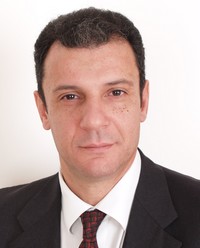 